527 N. William Street, Marine City, MI 48039 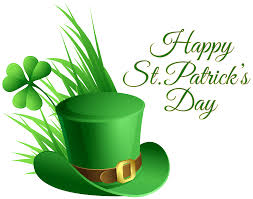 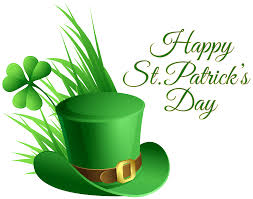 		           					       Happy Anniversaries in March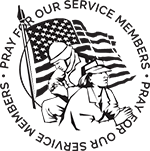 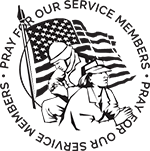 Council Members 2021President – Georgia PhelanVice-President – Don WeichertTreasurer – Carolyn HosfordSecretary – Miriam PhelanAdditional Council Members: Shari Faucher, Katie Phelan, Rev. Ken Gadd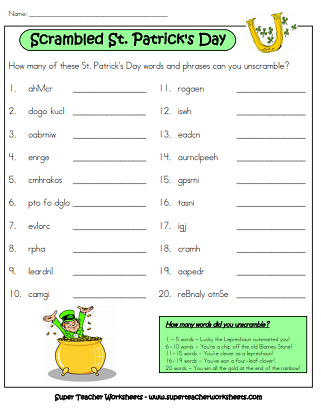 St. Patrick’s Day Poem!!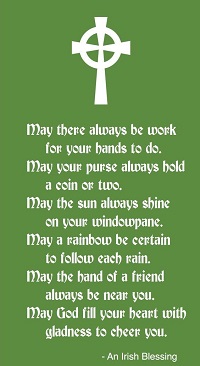 Sunday, March 7						Sunday, March 14Third Sunday in Lent					Fourth Sunday in Lent Ex 20: 1-17							Num 21: 4-9Ps 19								Ps 107: 1-3, 17-221 Cor 1: 18-25						Eph 2: 1-10Jn 2: 13-22	 			 			Jn 3: 14-21Beautiful Law						No Matter What	Sunday, March 21						Sunday, March 28Fifth Sunday in Lent					Sixth Sunday in Lent Jer 31: 31-34				 	 		Isa50: 4-9a   Ps 51: 1-12 or Ps 119: 9-16					Ps 31: 9-16Heb 5: 5-10							Phil 2: 5-11Jn 12: 20-33							Mk 14: 1-15:47 or Mk 15: 1-39 (40-47)Deep In Our Hearts						Into JerusalemMeeting Minutes / ReportsSt. Johns United Church of ChristCouncil Meeting MINUTES via ZoomJanuary 11, 2021Council Members Present: Georgia Phelan, Carolyn Hosford, Don Weichert, Shari Faucher, Katie Phelan, Lynn Andrews, Pastor Rev. Ken GaddCall to order: 6:33p.m.Opening Prayer: Pastor KenRoll Call: All presentApproval of Agenda:  Motion to approve agenda by Don.  Second by Carolyn. Motion carries.Minutes of last meeting:  Motion to approve minutes by Shari.  Second by Dorothy. Motion carries.Standing ReportsTreasurer’s Report:                Motion to approve December report by Carolyn.  Second by Lynn.  Motion carries.Budget 2021 – A budget meeting was held January 7th via zoom and the committee established a draft for the 2021 year.  The proposed budget is for 2021 is $65,100.00.  One of the changes to the new budget is eliminating the Financial Officers gratuity this year.  Motion to approve this change by Shari.  Second by Dorothy.  Motion carries. Appreciation dinner is now called Annual Meeting Dinner.  The Christmas/Flowers/Misc. category has been changed into separate accounts:  Staff gifts (Christmas gifts), Flowers (funerals, surgeries, etc.), and miscellaneous (for small church needs). Council has added Fundraising (Chili dinner) to the budget also.  Lastly, Georgia will be supplied with stamps for the mailing of the monthly newsletter.  Carolyn will also be reimbursed for ink and paper needed to provide monthly financial reports.Motion to approve the 2021 budget with changes to be approved by the congregation: Dorothy.  Second by Lynn.  Motion carries.A few accounts will be removed from treasurers’ report (Fahs savings, parsonage fund, Flagstar Bank, window treatments), items that no longer apply.QuickBooks – We are anticipating being able to convert to QuickBooks, Ken just needs more info, such as, checkbook account numbers, incoming bills, weekly contributions.  All this information needs to be put into the QuickBooks program.  The Gadd Business will be responsible for all incoming funds as well as expenses out.  All free of cost to St. Johns UCC.   See attached sheet for Income & Payment Accounting System.a. Financial Secretary’s Income Report               Motion to approve by Lynn.  Second by Katie. Motion carries.Mary Martha Guild. The guild received a thank you card from Helping Hands which Carolyn will share with the group at the next meeting.Sunday School.  Nothing to report. Pastor’s ReportServices at St. Johns will be suspended until further notice.Building and GroundsClose church for a week for floor cleaning.To-do list.Draft use agreement (Ken)           Motion to table items i, ii, iii, by Carolyn.  Second by Don.  Motion carries.New water heater report – The new water heater has been installed.  There is a problem with getting our rebate because the water heater is not considered energy efficient, as we were informed.  Also, it is an 8-year warranty, not a 12-year.Unfinished Business:    UCC dues – At $3.00 per person we will owe $237. 00.Record/History book – Shari will oversee our record/history books.  She has been given a key and will be informed of changes so that she can update the books.Annual meeting – TBD at a future time.  Nelson Prange has submitted service attendance for 2020.  This will be added to the Annual Meeting Report.Church closure – TBD, we will revisit this topic monthly to determine when to reopen.  Ken will continue have services at St. James and Livestream.  He will also be setting up a schedule for the Lenten services.  (Ash Wednesday, Easter, etc.).TOPS, our local group would like to start meeting back up soon.  The group would be responsible for sanitizing after their meetings. New BusinessOfficers for 2021 – President-Georgia Phelan                                   Vice President-Don Weichert                                   Treasurer-Carolyn Hosford                                   Secretary-Miriam Phelan Other Council members-Shari Faucher, Katie Phelan, Rev. Ken Gadd.  There will be a recognition for council members for 2021 in the newsletter.Adjournment:  Motion to Adjourn at 8:05p.m. by Lynn.  Second by Katie.  Motion carries.Closing prayer Georgia.Next meeting:  February 8, 2021 at 6:30 p.m.Submitted by Lynn AndrewsSecretaryJanuary 2021 Treasurer’s ReportSt. John United Church of ChristProfit & Loss   Jan 21Ordinary Income/Expense     IncomeChristmas Offering							 2,020.00Miscellaneous IncomeRefunds 				50.00Tuesday Night AA                         80.00Total Miscellaneous Income 		 		 	   130.00Plate Offering					          		2,115.00    Total Income                                                                         	4,265.00ExpenseBank Service Charges 					      	       4.00Dues and Subscription                                                                237.00Internet and Phone                                                                     123.10Payroll Expenses                                                                     3,266.66Repairs and Maintenance                                                        2,383.00Utilities                                                                                        450.00                                Total Expense                                                                          6,463.76Net Ordinary Income                                                                         -2,198.76Other Income/ExpenseOther Income      Interest Earned on Money Market                                            3.21Total Other Income                                                                        3.21Net Other Income                                                                          3.21Net Income							                   -2,195.55St. John United Church of Christ						Balance SheetJan 31, 21ASSETSCurrent Assets    Checking/Savings       	 Money Market - 1991                        	General Fund 				25,441.65                         	Memorial Fund 				17,285.32                         	Sale of 227 West Blvd 			32,870.25Total Money Market - 1991 							75,597.22TCF BankBuilding Fund 				1,050.95Coffee Fund 					     64.04General Fund 				3,340.87Scholarship Fund 				  125.00Total TCF Bank 								4,580.86   Total Checking/Savings 							         80,178.08Total Current Assets 							         80,178.08Other AssetsTCF Bank - CD 								8,861.28TCF CD 0351 								1,705.76 	    Total Other Assets							         10,567.04TOTAL ASSETS                                                                                          90,745.12LIABILITIES & EQUITY      EquityOpening Balance Equity                                                    		92,940.67Net Income									-2,195.55                Total Equity 								          90,745.12 	TOTAL LIABILITIES 							          90,745.12Message from St. Johns Council PresidentMarch 2021Here we are greeting March- the last holdout of winter. When we get to this point, I know spring is around the corner! April can still be chilly, but the temperature starts bouncing higher all the time and the worst winter has for us is past.Our best news this month is the reopening of St. John’s for Sunday services, beginning February 28. As the reported number of Covid cases improves, we are more comfortable gathering again. This is not to say the whole pandemic is behind us, as news reports remind us of a new variant making its way around. However, we feel that with the knowledge we have and stressing the importance of wearing masks and maintaining social distancing, we’re able to gather again in the house of our Lord. Please note that services will continue to be available online on Facebook, if you’re still most comfortable attending that way.Along the same line, I anticipate rescheduling our Annual Meeting in the not-too-distant future. We’ll monitor attendance at Sunday service and when numbers recover enough, we’ll get this on the calendar.The United Church of Christ has reached out to all congregations with their first appeal for 2021. This year’s One Great Hour of Sharing is themed “Let Love Flow”. Our donations, together with those from across the church, create great impact on work being done both here in the U.S. and across the world. As our letter from Rev. Dr. Karen Georgia Thompson, AGM, Wider Church Ministries and Co-Executive of Global Ministries writes to us, “When you share your gifts, you “Let Love Flow” and your generosity ensures that, even in the midst of uncertainty, the transforming power of God’s love continues to change lives here and around the world, as we build a just world for all.” Look for your envelope at church or in your newsletter and simply include it with your regular contribution to St. John’s.As in the past, I will be away for the month of March. I will be available, if needed, via email and telephone. Or even Zoom, as I’ve gotten very comfortable during the last year with this helpful technology.  God’s blessings to you all as we continue through these challenging and historic times. I’ve been so glad to have the strength of my church and my God to help me through this. Some people just don’t know what they’re missing! If you know someone like this, invite them to join us now- it’s never too late  GeorgiaMarch EventsWednesday, March 3 – Zoom Discussion Meeting – Discuss Upper Room Reading – 7:00pmSunday, March 7 – Sunday Service with Holy Communion – 11:00amMonday, March 8 – In person Council Meeting – 6:30pmWednesday, March 10 - Zoom Discussion Meeting – Discuss Upper Room Reading – 7:00pmSunday, March 14 – Sunday Service – 11;00amWednesday, March 17 - Zoom Discussion Meeting – Discuss Upper Room Reading – 7:00pmSunday, March 21 – Sunday Service with Holy Communion – 11:00amWednesday, March 24 - Zoom Discussion Meeting – Discuss Upper Room Reading – 7:00pmSunday, March 28 – Palm Sunday Service – 11:00amAdditional Activities                                                        Sunday ServicesSunday Service in church has been resumed as of February 28th at 11:00am.  We are still trying to provide streaming service on Sunday mornings at 11:00am. If it is not available on our Facebook page, please try St. James’- it is the exact same service. Council MeetingsChurch Council is resuming in person meetings on the second Monday each month.  Their next meeting is March 8th at 6:30pm.  Sunday SchoolSunday School is not scheduled until further notice.Mary Martha GuildTheir next meeting has not been scheduled at this time.  Grace of God Prayer GroupNo meetings until further notice.Health & Vitality MeetingsNo meetings until further notice.Coffee DonationsThere is a container on the counter by the coffee pots for freewill donations to help pay for the cost of Coffee Hour.  Any help will be greatly appreciated.Annual MeetingSt. John’s UCC Annual Meeting that is usually held in January has been postponed until further notice.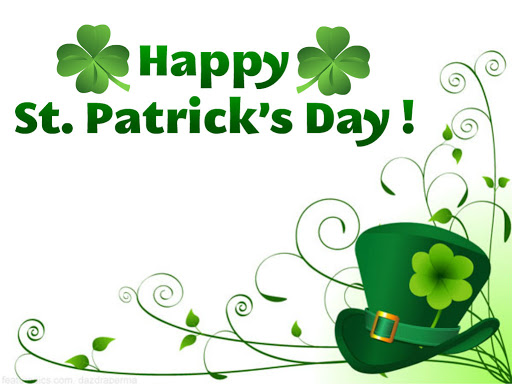 MARCHNEWSLETTER